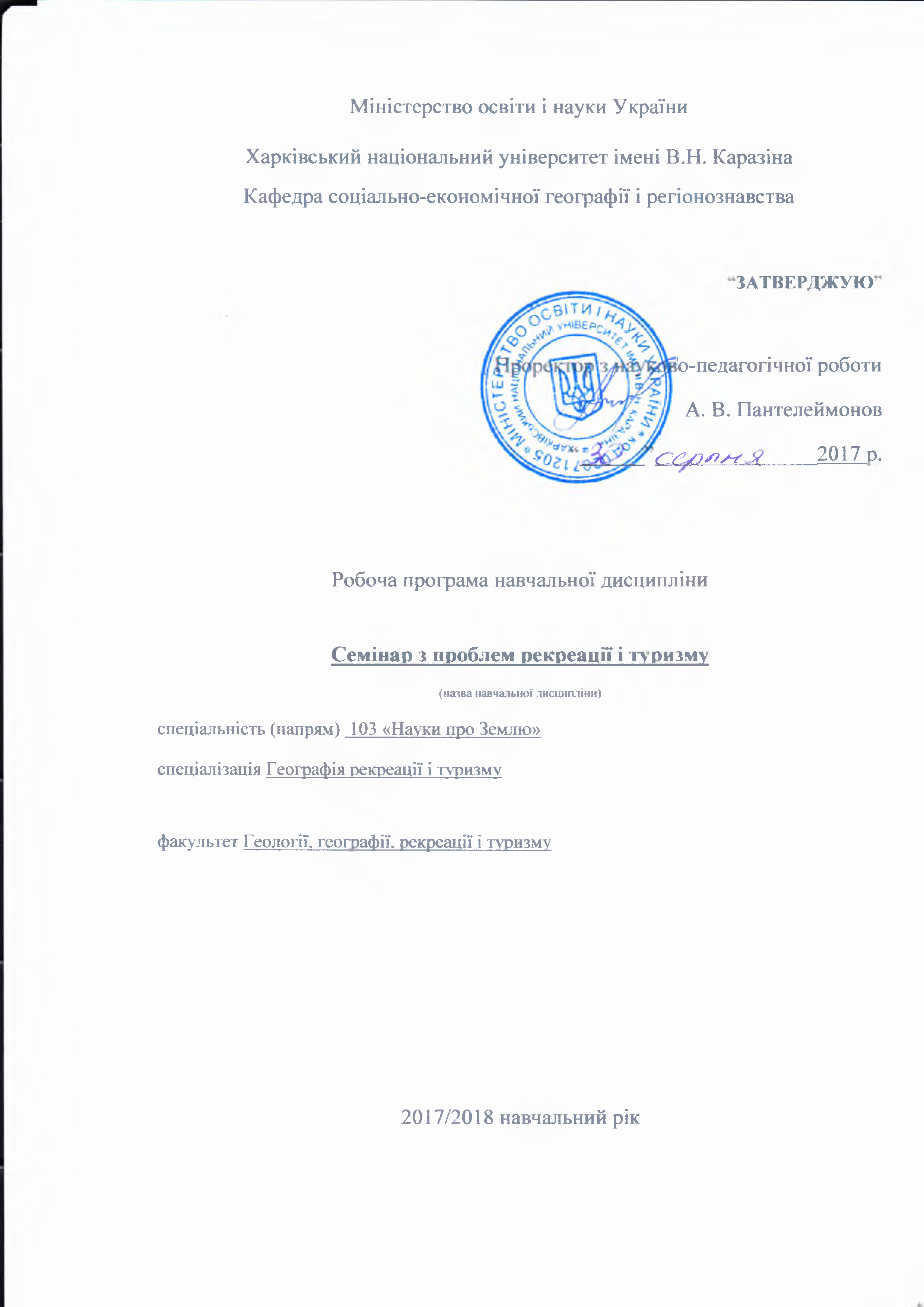 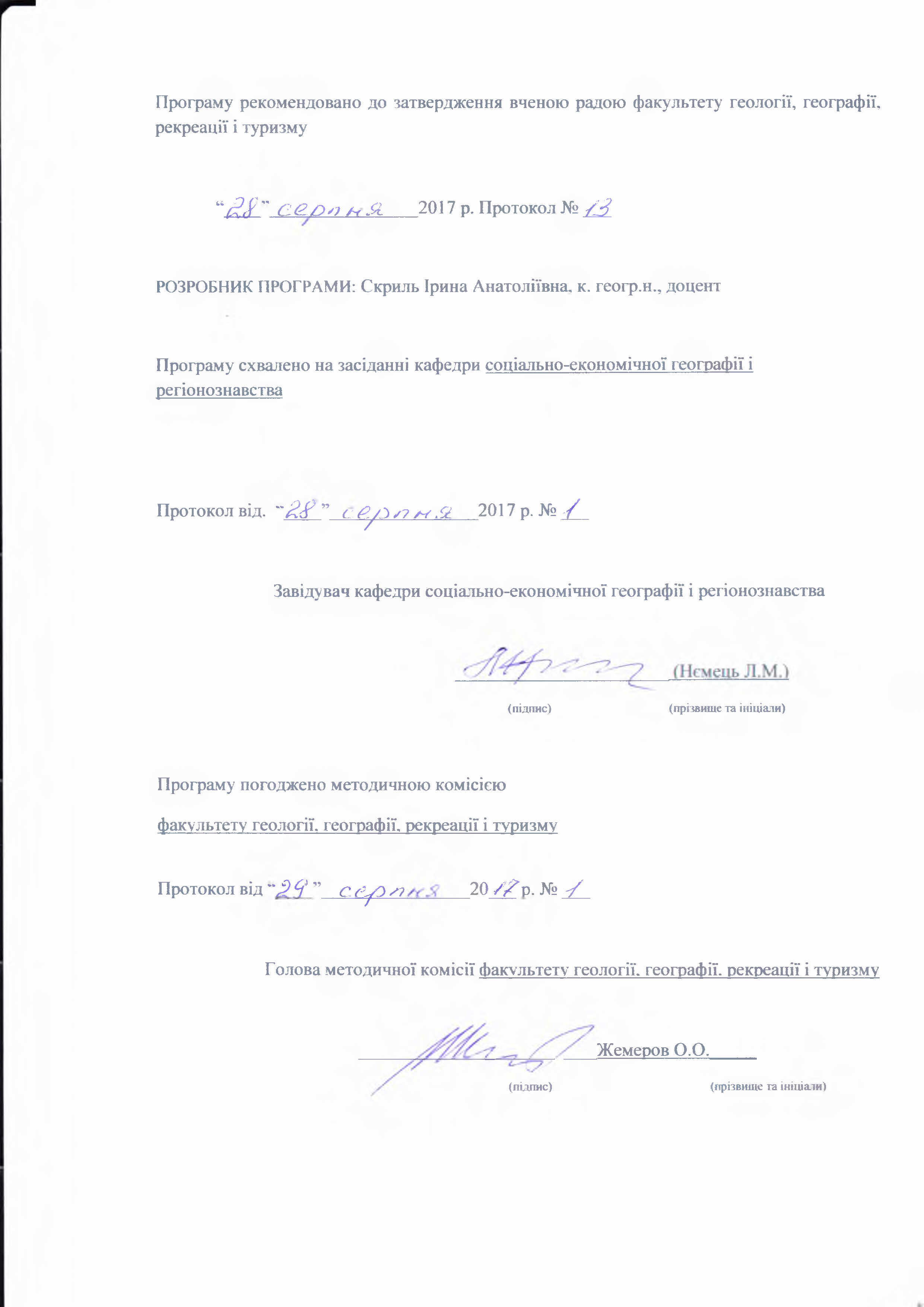 ВступПрограма навчальної дисципліни “Семінар з проблем рекреації і туризму” складена відповідно до освітньо-професійної (освітньо-наукової) програми підготовки ______________магістри_______________(назва рівня вищої освіти, освітньо-кваліфікаційного рівня)спеціальності 103 «Науки про Землю» спеціалізації Географія рекреації і туризму1. Опис навчальної дисципліни1.1. Мета викладення навчальної дисципліни – вивчення теоретичних та методичних основ географії рекреації і туризму, набуття практичних навичок з виявлення проблем туристсько-рекреаційної діяльності та шляхів їх вирішення.1.2. Основні завдання вивчення навчальної дисципліни: розкрити понятійно-термінологічний апарат географії рекреації і туризму;розкрити зміст рекреаційної, туристичної діяльності і висвітлити соціально-економічну сутність рекреації і туризму;розкрити зміст туристсько-рекреаційних ресурсів, засобів їх використання і оцінки;розкрити поняття територіальної рекреаційної системи (ТРС);висвітлити механізм рекреаційного районування;охарактеризувати сучасний етап розвитку рекреаційної  та туристської діяльності на всіх ієрархічних рівнях.1.3. Кількість кредитів – 6.1.4. Загальна кількість годин – 180.6. Заплановані результати навчання.За результатами навчання студенти повинні:Знати: основні поняття і терміни географії рекреації і туризму;зміст і особливості рекреаційної та туристичної діяльності;необхідні передумови розвитку рекреаційного процесу;сутність і склад рекреаційних та туристичних ресурсів;сутність туристичної діяльності;механізм формування ТРС, їх основні властивості;- основи управління рекреаційною та туристичною діяльністю на різних інституціональних  рівнях;основи рекреаційного районування, його призначення;рекреаційні райони України;               -  туристичні об’єкти України, Харківської області;- механізм взаємодії рекреації і навколишнього природного середовищаУміти:підібрати необхідний фактичний матеріал;давати оцінку туристсько-рекреаційним ресурсам;аналізувати стан розвитку рекреаційної та туристичної індустрії в певних рекреаційних районах;виявляти проблеми туристсько-рекреаційної галузі;скласти технологічну карту екскурсії;використовувати методичні прийоми на практиці;брати участь у популяризації туристських можливостей рідного краю.Тематичний план навчальної дисципліниРозділ 1. Теоретико-методологічні засади географії рекреації і туризму. Рекреаційне районування. Рекреаційні ресурси України.Тема 1.Мета і завдання курсу. Основні поняття і терміни. Рекреація як система уявлень про діяльність людей у вільний час і простір, в якому вона відбувається. Предмет і об'єкт рекреаційної географії на сучасному етапі розвитку української держави. Погляди науковців на об’єкт і предмет рекреаційної географії. Основні завдання науки. Зв'язки рекреаційної географії з іншими дисциплінами. Методи рекреаційної географії. Історія виникнення і розвитку рекреаційної географії в Україні. Основні напрямки рекреаційно-географічних досліджень. Вітчизняні дослідження в галузі рекреаційної географії. Співвідношення понять рекреаційної географії, їх систематизація: рекреація, вільний час, рекреаційні потреби, рекреаційні ресурси, рекреаційна територія, рекреаційний потенціал, рекреаційне освоєння, рекреаційна освоєність території, рекреаційне навантаження. «Туризм»: зміст поняття. Поняття «вільний час» в рекреаційній географії. Співвідношення понять «рекреація», «туризм», «екскурсія», «міграція». Проблеми визначення поняття «туризм». Визначення понять «туризм», «лікування», «відпочинок» як основних форм рекреації, їх трактування на законодавчому та науковому рівнях.  Тема 2. Рекреація як соціально-економічне явище. Історичні етапи розвитку. Передумови становлення і розвитку рекреації (економічні, соціально-культурні, політичні, наявність рекреаційних ресурсів). Соціально-економічна сутність рекреації. Основні функції рекреації (медико-біологічна, соціально-культурна, економічна). Історичні етапи розвитку рекреації і туризму.Тема 3. Рекреаційне районування. Територіальна рекреаційна система як об’єкт рекреаційної географії.  Мета рекреаційного районування. Визначення поняття рекреаційного району, його характерні властивості. Ознаки рекреаційних районів і методика їх виділення. Таксономічні одиниці рекреаційного районування. Огляд існуючих прикладів рекреаційного районування України: рекреаційне районування, проведене Московським Інститутом географії (1976), схема розміщення регіональних рекреаційних систем за І.Д. Родічкіним (1978), туристське районування М.П. Крачило (1987), рекреаційно-кліматичне районування розроблене Київським державним університетом (1989), рекреаційне районування за О.І. Шаблієм (1994). Рекреаційні території і тенденції їх розвитку. Поняття територіальної рекреаційної системи (ТРС). Фактори формування ТРС, їх систематизація. Елементи (підсистеми ) ТРС: група відпочиваючих, природні та культурно-історичні комплекси, група обслуговуючого персоналу, технічні системи. орган управління. Властивості ТРС (різноманітність, динамічність, комфортність, стійкість, ефективність, ієрархічність, надійність). Типологія ТРС. Типологія за функціями рекреаційної діяльності (лікувальні, оздоровчі, спортивні, пізнавальні ТРС); типологія за ступенем співвідношення в організації відпочинку незмінної природи і технічних систем (урбанізовані і неурбанізовані ТРС); типологія за територіальною орієнтацією (ТРС приміські і ТРС, що розміщуються на міжнаселенних територіях). Територіальна організація рекреаційної діяльності. Тема 4. Рекреаційна діяльність, її класифікація. Поняття рекреаційної діяльності і рекреаційних потреб суспільства. Рекреаційні потреби як основа організації рекреаційної діяльності. Рекреаційна діяльність відпочиваючих та організаторів відпочинку. Розрізнення і характеристика суспільних, групових і особистих рекреаційних потреб. Взаємодія рекреаційних потреб різних рівнів. Суспільні функції рекреаційної діяльності. Структурні особливості рекреаційної діяльності. Поняття циклів рекреаційної діяльності. Класифікації рекреаційної діяльності за мотивами рекреації, характером використання рекреаційних ресурсів, юридичним статусом, тривалістю, особливостями використання транспортних засобів тощо. Структура рекреаційної діяльності та її обумовленість бюджетом вільного часу,матеріальними можливостями. інтересами рекреантів. Елементарне рекреаційне заняття. основні тенденції в розвитку рекреаційної діяльності.Тема 5. Інституціональні рівні управління рекреаційною галуззю та туристською діяльністю. Рекреація й охорона навколишнього природного середовища. Санаторно-курортне господарство. Місце і роль в системі розподілу праці. Структура галузі. Міжнародне регулювання і управління рекреаційною галуззю (Всесвітня Туристська Організація). Державне регулювання рекреаційної галузі в Україні. Ринкове регулювання. Маркетинг в туризмі. Основи правового регулювання туристичною та рекреаційною діяльністю в Україні. Рекреація в світовій концепції сталого розвитку. Рекреаційне природокористування, його функції. Санаторно-курортне господарство.Розділ 2. Проблеми використання туристсько-рекреаційних ресурсів України.Тема 1. Класифікація та географічна оцінка туристсько-рекреаційних ресурсів. Підходи до визначення туристичних та туристично-рекреаційних ресурсів. Умови використання туристичних ресурсів: туристський інтерес та туристські враження. Властивості туристичних ресурсів.Підходи до класифікації туристичних ресурсів. Сутнісний підхід до класифікації туристичних ресурсів. Природні та антропогенні ресурси. Класифікація                   О. Бейдика: природно-географічні,природно-антропогенні, суспільно-історичні,«суперточка-тур», гомогенні, латентні, типу «координата». Діяльнісний підхід до класифікації туристичних ресурсів: туристичні блага, туристичні антропогенні ресурси, туристична інфраструктура. Ціннісний підхід: світова природна та культурна спадщина (список всесвітньоїспадщини ЮНЕСКО),національне культурно-історичне і природне надбання, туристичні ресурси місцевого значення. Туристичні ресурси в сучасних світових та національних конкурсах-проектах: «Нові сім чудес світу», «Нові сім природних чудес світу», «Сім чудес України», «Сім природних чудес країни»та ін. Класифікація туристичних ресурсів та ступенем використання та за обсягами туристських потоків. Проблеми освоєння та користування туристичними ресурсами. Реєстр туристичних ресурсів. Кадастр туристично-рекреаційних ресурсів. Паспортизацію туристично-рекреаційних ресурсів. Економічна, соціальна та екологічна оцінка туристичних ресурсів. Гранично допустимі щільність та гранично допустиме навантаження.Тема 2. Природні туристичні ресурси. Географічна оцінка кліматичних ресурсів. Різновиди кліматичних ресурсів. Характеристика комфортних кліматичних умов: середньодобова температура повітря впродовж певного періоду часу, сніговий покрив, режими ультрафіолетової радіації, іонізації повітря, атмосферного тиску, вологості повітря, опадів, переміщення повітряних мас. Мікроклімат сольових шахт та печер. Кліматичні курорти та курортні місцевості. Географічна оцінка бальнеологічних ресурсів. Характеристика мінеральних вод, грязей та озокериту. Бальнеологічні та бальнеогрязьові курорти та курортні місцевості. Географічна оцінка водних туристичних ресурсів, Характеристика океанів, морів, озер, річок як туристичних ресурсів. Узбережжя як атрактивна туристична зона. Характеристика та види пляжів. Географічна оцінка біотичних туристичних ресурсів. Туристична привабливість лісів, лісостепу, степу, боліт. Природні ландшафти. Паркові зони, заказники та ботанічні пам'ятки природи як атрактивні туристичні об'єкти. Туристична привабливість представників флори і фауни. Ресурси природно-заповідного фонду. Географія природних біосферних заповідників, національних природних парків. Туристична привабливість природно-антропогенних біотичних ресурсів: парки-пам'ятки садово-паркового мистецтва, дендропарки, ботанічні сади, зоологічні парки, акваріуми та океанарії. Тема 3. Культурно-історичні ресурси туризму.Світова спадщина ЮНЕСКО.Сучасні види культурно-історичних ресурсів. Географія найбільш атрактивних культурно-історичних ресурсів України, Європейського туристичного регіону, світу. Культурна спадщина як ресурс туризму, її матеріальні і нематеріальні складові. Фактори, що визначають туристський інтерес до культурно-історичних цінностей. Географічна оцінка археологічних туристичних ресурсів. Туристична привабливість археологічних пам'яток України, Європейського регіону, світу. Архітектурні туристичні ресурси. Туристична привабливість архітектурних пам'яток України. Пам'ятки історії та культури. Туристична привабливість музеїв та музеїв-заповідників. Садиби, фортифікаційні споруди, замкові та монастирські комплекси, як ресурси туризму. Історичні міста. Монументальне мистецтво. Техногенні туристичні ресурси. Етнічні та етнографічні ресурси. Туристський інтерес до етнографічних особливостей населення. Етнічна культура. Традиційні промисли та ремесла. Подієві ресурси. Види родієвих ресурсів та їх географічна характеристика. Об'єкти Світової спадщини ЮНЕСКО.Тема 4. Географія рекреаційних видів туризму. Географічна характеристика купально-пляжного туризму. Інфраструктура купально-пляжного туризму. Географія центрів купально-пляжного туризму в Україні.Географічна характеристика лікувально-оздоровчого туризму. Види лікувально-оздоровчого туризму. Типологія курортів. Географія основних курортів та центрів лікувально-оздоровчого туризму України, Європейського туристичного регіоні, світу. Географічна характеристика розважального туризму, різновиди розважального туризму. Географія центів розважального туризму України. Географічна характеристика круїзного туризму. Види круїзів, круїзні судна. Географія центрів, районів розвитку та маршрутів круїзного туризму в світі.Тема 5. Географія міського, сільського та екологічного туризму.           Географічна характеристика міського туризму. Міста як туристичні центри,їх функції та типи. Туристичний потенціал міста. Малі та великі міста –туристичні центри. Туризм у мегаполісах та його географічна оцінка в умовах глобалізації.Основні підходи до визначення сільського туризму. Моделі організації сільського туризму. Географія розвитку сільського туризму в Україні та світі.Підходи до визначення та ознаки екологічного туризму. Види екологічного туризму. Об’єкти та інфраструктура екологічного туризму. Географія центрів та регіонів розвитку екологічного туризму в Україні.3. Структура навчальної дисципліни4. Теми практичних занять5. Завдання для самостійної роботи7. Методи контролюКонтрольна робота8. Схема нарахування балівПриклад для підсумкового семестрового контролю в формі заліку без виконання залікової роботиТ1, Т2 ...  – теми розділів.Шкала оцінювання9. РЕКОМЕНДОВАНА ЛІТЕРАТУРА	Основна література1. Агеева О. А, Двориченко В. В., Забаев Ю. В. и др. Некоторые аспекты функционирования индустрии туризма / Под общ. ред. А. Л. Лесникова, И. П. Мацицкого, А. В. Чернышева. — М.: Вестник, 1998.2. Бейдик О. О. Рекреаційно-туристські ресурси України: методологія та методика аналізу, термінологія, районування. - К.: Київ, ун-т, 2001. - 395 с.3. Биржаков М. Б. Введение в туризм. — СПб.: "Издательский дом Гер-да", 2002.4. Зорин И. В., Квартальнов В. А Энциклопедия туризма. — М.: Финансы и статистика, 2000.5. Ильина Е. И. Туроперейтинг: организация деятельности. — М.: Финансы и статистика, 2001.6.Закон України „Про внесення змін до Закону України „Про туризм” від 18 листопада 2003 р. № 1282 // Урядовий кур’єр. – 2003. – 25 груд. (№ 244) – С. 15-19.7. Закон України «Про охорону культурної спадщини» від 08.06.2000 р. 8. Закон України «Про курорти» від 5.10.2000 р. № 20269. Кабушкин Я. Я. Менеджмент туризма: Учеб. пособ. — Мн.: БГЭУ, 2001.10. Квартальнов В. А. Теория и практика туризма: Учебник. — М.: Финансы и статистика, 2003.11. Кукурудза М.М. Менеджмент національних парків: Навч. посіб. - Л.: Видавничий центр ЛНУ ім. Івана Франка, 2003. -127 с.12. Любіцева О.О. Ринок туристичних послуг: Геопросторові аспекти. — 2-ге вид., перероб. та доп. — К.: Альтерпрес, 2003.13. Мальська М. Я., Худо В. В. Менеджмент туризму. Вступ до спеціальності: Навч. посіб. — Л.: Видавничий центр ЛНУ імені Івана Франка, 2002.14. Мальська М. Я., Худо В. В. Туристичний бізнес; теорія і практика: Навч. посіб. — К.: Центр учбової літератури, 2007. — 424 с.15. Мальська М. Я., Худо В. В., Цибух В. І. Основи туристичного бізнесу: Навч. посіб. — К.: Центр навчальної літератури, 2004.16. Маценко Г. О. Книга рекордів України. Природа навколо нас. - Тернопіль: Навчальна книга "Богдан", 2000.17. Мироненко Н. С, Твердохлебов И. Т. Рекреационная география. - М.: Изд-во МГУ, 1981. - 207 с.18. Нємець Л.М., Лаптєв В.Г., Редін В.І., Редіна В.А., Скриль І.А. Методичні рекомендації для виконання дипломних робіт з напряму «Туризм. Рекреація. Екскурсознавство. Економічна та соціальна географія». – Харків, 2008. – 35 с.19. Панкова Є.В. Туристичне краєзнавство. Навчальний посібник. - К.: Альтерпрес, 2003. - 352 с. 20. Природно-заповідний фонд України загальнодержавного значення: Довідник. - К., 1998. - 240 с.21.Петранівський В.Л., Рутинський М.Й. Туристичне краєзнавство: навч. посіб. / В.Л. Петранівський, М.Й. Рутинський./ за ред. проф. Ф.Д. Заставного. – 2-ге вид., виправл. – К: Знання, 2008. – 575 с.22. Портер Майкл Э. Конкуренция / Майкл Э. Портер: пер. с англ.: учеб. пособие. – М.: ИД «Вильямс», 2001. – 495 с.23. Природно-заповідний фонд України загальнодержавного значення: довідник. – К., 1998. – 240 с.24. Редіна В.А., Редін В.І., Скриль І.А., Лаптєв В.Г., Ключко Л.В. Методичні вказівки для самостійної роботи з курсу «Рекреаційна географія». – Харків, 2008. – 47 с.25. Фоменко Н.В. Рекреаційні ресурси та курортологія: навч. посіб./ Н.В. Фоменко. – К.: Центр навчальної літератури, 2007. – 312 с.26. Федорченко В.Х., Мініч І.М. Туристський словник-довідник: Навч. посіб. – К.: Дніпро, 2000. – 54 с.27. Холловей Дж. К., Тейлор Н. Туристический бизнес: Пер. с 7-го англ. изд. — К.: Знания, 2007. — 798 с.28. Туризм и отраслевые системы. Менеджмент Туризма. / Под ред. Квартальнова В. А., Зорина И. В. - М.: Финансы и статистика, 2001 - с. 269.29. Царик Л. П., Чернюк Г. В. Природні рекреаційні ресурси: методи оцінки й аналізу. - Тернопіль: Підручники і посібники, 2001.Допоміжна література1. Барановський В. А. Екологічний атлас України. - К.: Гео-графіка, 2000. 2. Борейко В. История заповедного дела в Украине. - К., 1995. - 181 с.3. Генсирук А. С, Нижник М. С, Возняк Р. Р. Рекреационное использование лесов. - К.: Урожай, 1987.4. Гетьман В. І. Основні завдання і проблеми розвитку екотуризму в національних природних парках і біосферних заповідниках України / Гори і люди (у контексті сталого розвитку): Матеріали міжнар. конф. 14-18 жовтня. - Рахів, 2002. - С. 304-313.5. Гетьман В. І. Платні рекреаційні послуги установ природно-заповідного фонду України: законодавчі норми та економічні можливості // УГЖ. - 2002. - № 1. - С 58-64.6. Гетьман В. І. Туризм і збереження довкілля Українських Карпат // Географія та основи економіки в школі. - 2000. - №3. - С 48-52.7. Долишний М. И., Нудельман М.С., Ткаченко К.К. и др. Карпатский рекреационный комплекс. - К.: Наукова думка, 1984. - 184 с.8. Заповідники і національні природні парки України. - К.: Вища школа, 1999.9. Заставний Ф.Д. Географія України: У 2 кн. - Л.: Світ, 1994.11. Національні природні парки: проблеми становлення та розвитку: Матеріали міжнар. наук.-практ. конф. - Яремча, 2000.12. Недашкивская Н.Ю. Рекреационная система Украинских Карпат. - К.: Вища школа, 1983. - 117 с.16. Огульчанский А. Я., Иванченко А. В., Федоренко Н. Я. Заповедники Приазовья: Путеводитель. - Днепропетровск: Преминь, 1978. - 64 с.17. Реймерс Н. Ф., Штилъмарк Ф. Р. Особо охраняемые природные территории. - М.: Наука, 1978.19. Рутинсъкий М.Й. Врахування ландшафтного різноманіття у функціональному зонуванні національних природних парків України / Ландшафти і сучасність: 36. наук, праць. - Київ; Вінниця: Гіпаніс, 2000. - С 98-102.10. Посилання на інформаційні ресурси в ІнтернетіЗелений туризм (сільський відпочинок в Україні) - www.ruraltourism.com.uaІнформаційнo-туристичний центр Рівненщини – www.tourism.rv.ua Інформаційно-туристичний центр Львівщини – www.tourism.lviv.ua Інформаційно-туристичний центр Чернігівщини – www.ch-turizm.com.uaКвебекская декларация по экологическому туризму 22 мая 2002 г. // http://www.world-ecotourism.org/ruso/ global globalcodeethicscodе documentsОфіційний сайт Міністерства культури і туризму України – www.mincult.gov.uaМіністерство курортів і туризму АР Крим – www.mintourism.crimea-portal.gov.ua Музейний простір України – www.ukrmuseum.org.ua Официальный сайт компании «Майгер Консалтинг» www.maygerconsulting.com Офіційний Інтернет-сайт Криму “Крим туристичний” – www.tourism.crimea.ua Офіційний сайт  Всеукраїнського проекту «7 чудес України»  www.7chudes.in.uaОфіційний сайт Державного Комітету статистики України http://www.ukrstat.gov.uaОфіційний туристичний сайт Київщини - www.ko-tourism.gov.uaПортал “Санаторно-курортне лікування” – www.crimea-skl.info/Презентаційний туристичний сайт Закарпатської області – www.transcarpathiatour.ua.Презентаційний туристичний сайт Тернопільщини – www.ternotour.com.uaРегіональний інформаційний портал Херсонщини «АРТКАВУН»  - www.artkavun.kherson.uaСайт Туристична Диканщина – www.dikanka-turism.narod.ruСпілка сприяння сільського зеленого туризму Україні – www.greentour.com.uaТуристичний сервер Криму – www.tour.crimea.com.Українська спадщина (Історико-культурна спадщина України: пам’ятники історії, мистецтво, архітектура. Портал Науково-дослідного інституту пам’ятко-охоронних досліджень) – www.heritage.com.ua Українсько-польський туристичний портал, Рада з туризму Карпатського регіону – www.tourism-carpathian.com.ua Феноменология путешествий как предмет туристики http://academy.rmat.ru/2005/ 09 /23/fenomenologiya-puteshestvii-kak-predmet-turistiki.htmlwww.tourism.gov.ua1.5. Характеристика навчальної дисципліни1.5. Характеристика навчальної дисципліниза виборомза виборомДенна форма навчанняЗаочна (дистанційна) форма навчанняРік підготовкиРік підготовки2-й-СеместрСеместр3-й-ЛекціїЛекції20 год.-Практичні, семінарські заняттяПрактичні, семінарські заняття20 год.-Лабораторні заняттяЛабораторні заняття0 год.-Самостійна роботаСамостійна робота140 год.-Індивідуальні завданняІндивідуальні завдання0год.-Назви розділів і темКількість годинКількість годинКількість годинКількість годинКількість годинКількість годинКількість годинКількість годинКількість годинКількість годинКількість годинКількість годинНазви розділів і темДенна формаДенна формаДенна формаДенна формаДенна формаДенна формаЗаочна формаЗаочна формаЗаочна формаЗаочна формаЗаочна формаЗаочна формаНазви розділів і темУсього у тому числіу тому числіу тому числіу тому числіу тому числіУсього у тому числіу тому числіу тому числіу тому числіу тому числіНазви розділів і темУсього лплабіндсрУсього лплабіндср12345678910111213Розділ 1 Теоретико-методологічні засади географії рекреації і туризму Розділ 1 Теоретико-методологічні засади географії рекреації і туризму Розділ 1 Теоретико-методологічні засади географії рекреації і туризму Розділ 1 Теоретико-методологічні засади географії рекреації і туризму Розділ 1 Теоретико-методологічні засади географії рекреації і туризму Розділ 1 Теоретико-методологічні засади географії рекреації і туризму Розділ 1 Теоретико-методологічні засади географії рекреації і туризму Розділ 1 Теоретико-методологічні засади географії рекреації і туризму Розділ 1 Теоретико-методологічні засади географії рекреації і туризму Розділ 1 Теоретико-методологічні засади географії рекреації і туризму Розділ 1 Теоретико-методологічні засади географії рекреації і туризму Розділ 1 Теоретико-методологічні засади географії рекреації і туризму Розділ 1 Теоретико-методологічні засади географії рекреації і туризму Тема 1. Мета і завдання курсу. Основні поняття і терміни 142210Тема 2. Рекреація і туризм як соціально-економічне явище. Історичні етапи розвитку142210Тема 3. Рекреаційне районування. Поняття ТРС142210Тема 4.  Рекреаційна діяльність, її класифікація 142210Тема 5. Інституціональні рівні управління рекреаційною галуззю. Санаторно-курортне господарство 142210Поточний модульний контроль № 1Разом за розділом 170101050Розділ 2Проблеми використання туристсько-рекреаційних ресурсівРозділ 2Проблеми використання туристсько-рекреаційних ресурсівРозділ 2Проблеми використання туристсько-рекреаційних ресурсівРозділ 2Проблеми використання туристсько-рекреаційних ресурсівРозділ 2Проблеми використання туристсько-рекреаційних ресурсівРозділ 2Проблеми використання туристсько-рекреаційних ресурсівРозділ 2Проблеми використання туристсько-рекреаційних ресурсівРозділ 2Проблеми використання туристсько-рекреаційних ресурсівРозділ 2Проблеми використання туристсько-рекреаційних ресурсівРозділ 2Проблеми використання туристсько-рекреаційних ресурсівРозділ 2Проблеми використання туристсько-рекреаційних ресурсівРозділ 2Проблеми використання туристсько-рекреаційних ресурсівРозділ 2Проблеми використання туристсько-рекреаційних ресурсівТема 1. Класифікація та географічна оцінка туристсько-рекреаційних ресурсів.242220Тема 2. Природні ТРР.  242220Тема 3. Культурно-історичні ТРР. Світова спадщина ЮНЕСКО242220Тема 4. Географія рекреаційних видів туризму.242220Тема 5. Географія міського, сільського та екологічного туризму.142210Підсумковий модуль № 2Разом за розділом 2110101090Усього годин1802020140№з/пНазва темиКількістьгодин1.Основні поняття і терміни туризму і рекреації22.Історичні етапи  розвитку туризму.23.Класифікація видів туризму.24.Розвиток туристичної галузі. Характеристика турпотоків25.Санаторно-курортне господарство України.26.Об’єкти природно-заповідного фонду України національного значення.27.Туристичні ресурси України28.Туристичні ресурси Харківського регіону29.Світова спадщина ЮНЕСКО210.Туристичні регіони світу2Разом20№з/пНазва темиКількістьгодин1Зовнішні та внутрішні умови та фактори розвитку туризму.42Туристичний продукт та його складові.43Специфічні особливості туристичного продукту як товару.44Критерії та класифікація турів.45Організація надання послуг туристичними фірмами46Види туристичних підприємств – туроператори та турагенти.47Туроператори масового ринку.Спеціалізовані туроператори48Типи туристів та ознаки їх класифікації.49Організація рекреаційних послуг.410Туристська послуга та її значення в сфері послуг.411Статистика туризму: показники розвитку міжнародного туризму.412Мультиплікаційний ефект туризму.413Сталий розвиток туризму та дестинацій.414Геопросторова модель туризму.415Питання періодизації історії світового туризму.416Історія виникнення туристично-екскурсійної справи.417Характеристика розвитку туризму в світі на сучасному етапі.418Міжнародне співробітництво в галузі туризму.419Подорожі в Стародавньому світі та Середньовічній Європі.420Перші організовані туристичні подорожі в світі.421Світова туристична політика 422Всесвітня туристична організація: структура, роль та значення у формуванні міжнародних туристських обмінів.423Міжнародні туристичні організації.424Міжнародні туристичні організації.425Міжнародна інтеграція в туризмі.426Статут ВТО.427Манільська декларація зі світового туризму.428Глобальний етичний кодекс туризму.429Глобальний етичний кодекс туризму.430Державні програми розвитку туризму.431Сучасний стан та перспективи розвитку туризму в Україні.432Показники, що характеризують стан туристичного ринку.433Порядок ліцензування туристської діяльності.434Порядок проведення екскурсійної діяльності.435Державні стандарти України в сфері туризму.4Разом140Поточний контроль, самостійна робота, індивідуальні заваданняПоточний контроль, самостійна робота, індивідуальні заваданняПоточний контроль, самостійна робота, індивідуальні заваданняПоточний контроль, самостійна робота, індивідуальні заваданняПоточний контроль, самостійна робота, індивідуальні заваданняПоточний контроль, самостійна робота, індивідуальні заваданняПоточний контроль, самостійна робота, індивідуальні заваданняПоточний контроль, самостійна робота, індивідуальні заваданняПоточний контроль, самостійна робота, індивідуальні заваданняПоточний контроль, самостійна робота, індивідуальні заваданняПоточний контроль, самостійна робота, індивідуальні заваданняПоточний контроль, самостійна робота, індивідуальні заваданняПоточний контроль, самостійна робота, індивідуальні заваданняПоточний контроль, самостійна робота, індивідуальні заваданняСумаРозділ 1Розділ 1Розділ 1Розділ 1Розділ 1Розділ 2Розділ 2Розділ 2Розділ 2Розділ 2Контрольна робота, передбачена навчальним планомІндивідуальне завданняІндивідуальне завданняТ1Т2Т3Т4Т5Т1Т2Т3Т4Т540401010100100555555555540401010100100Сума балів за всі види навчальної діяльності протягом семеструОцінка за національною шкалоюОцінка за національною шкалоюСума балів за всі види навчальної діяльності протягом семеструдля екзаменудля заліку90 – 100відмінно зараховано70-89добре зараховано50-69задовільно зараховано1-49незадовільноне зараховано